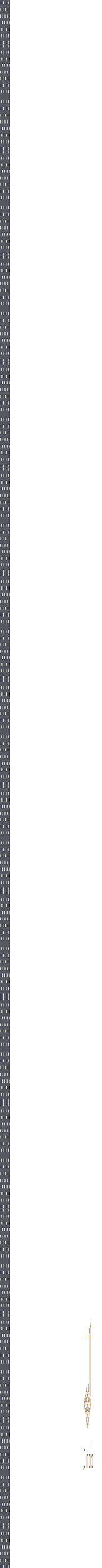 SIA “Jūrmalas slimnīca”Vidēja termiņa attīstības stratēģija2021.-2025.gadamUzraudzības ziņojumspar 2021.gaduSagatavotājs: Jūrmalas valstspilsētas pašvaldības kapitālsabiedrībaSIA “Jūrmalas slimnīca”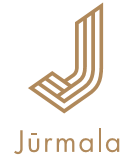 KopsavilkumsSIA “Jūrmalas slimnīca” (turpmāk tekstā – Slimnīca) ir izstrādāta “SIA “Jūrmalas slimnīca” vidēja termiņa attīstības stratēģija 2021. – 2025. gadam” (turpmāk - Stratēģija). Slimnīca izvērtēja šajā Stratēģijā plānoto noteikto mērķu un uzdevumu sasniegšanu un izpildi.Rīcības plāna un tajā noteikto uzdevumu, plānoto rezultātu un to rādītāju izpilde notiek saskaņā ar Slimnīcas Stratēģijas ieplānoto, izņemot 1.1.aktivitāti – Slimnīcas 2.stāva renovācija, kur izpilde norit ilgāk nekā plānots, pamatojoties uz Ministru kabineta 2020. gada 6. novembra rīkojumu Nr. 655 “Par ārkārtas situācijas izsludināšanu” (prot. Nr. 69 2. §), kas tieši ietekmēja Slimnīcas darbu. Būvprojekta izstrādei nepieciešamā telpu apsekošana, kā arī  atjaunošanas darbi tika uzsākti vēlāk, jo Slimnīcas telpas bija nepieciešamas akūto, t.sk. Covid-19 inficēto pacientu ārstēšanai (skat. tabulu nr.1 un nr.2).Slimnīcas vidēja termiņa attīstības stratēģijā 2021. – 2025. gadam ir noteikti nefinanšu mērķi. Uzraudzības ziņojumā Slimnīca ir veikusi faktisko datu salīdzinājumu ar 2021. gada nefinanšu mērķos plānoto.Gultu dienu skaits stacionārā, kā arī gultu noslodze bija lielāka nekā plānots sakarā ar akūto pacientu skaita pieaugumu. Taču operāciju skaits, dienas stacionāra gultu dienu skaits ir mazāks nekā plānots, jo Covid-19 pandēmijas dēļ tika aizliegts valstī veikt plānveida operācijas, plānveida dienas stacionāra pakalpojumus. Rehabilitācijas pakalpojumu, kā arī mājas aprūpes pakalpojumu apjoms ir lielāks nekā tika plānots pārskata gadā (skat. tabulu nr.2).IevadsSlimnīcas izstrādātais vidēja termiņa attīstības stratēģijas 2021. – 2025. gadam  uzraudzības ziņojums ir ikgadējs Slimnīcas attīstības pārskats, kas akcentē aktuālākos jautājumus plānošanas jomā.  Uzraudzības ziņojumā iekļautā informācija tiek fokusēta uz pārskata periodā veiktajām aktivitātēm saistībā ar stratēģijas izpildi, t.i. Slimnīca izvērtēja 2021. gadā paveikto salīdzinot ar Stratēģijā apstiprināto Rīcības plānu, tajā noteiktos plānotos rezultātus un to rādītājus, kā arī nefinanšu mērķu izpildi. Ziņojumā ietvertas arī  konstatētās novirzes no plānotā un to skaidrojums, kā arī secinājumi un ieteikumi darbības uzlabošanai ar mērķi pilnībā sasniegt Stratēģijā izvirzītos rādītājus. Uzraudzības ziņojumu sagatavoja Slimnīcas Finanšu direktore. Izmantotie saīsinājumiTabula Nr.1Apkopojums par rīcības plāna izpildiRezultatīvie rādītājiTabula Nr.2SecinājumiNeskatoties uz to, ka saskaņā ar 2020. gada 06. novembra Ministru kabineta rīkojumu Nr. 655 “Par ārkārtējās situācijas izsludināšanu” Covid-19 pandēmijas dēļ ar 2020. gada 3. decembri valstī tika ierobežota plānveida  stacionāro (t.sk.  dienas stacionārs, plānveida operācijas, veselības tūrisma aktivitātes) veselības aprūpes pakalpojumu sniegšana, Slimnīcā līdz epidemioloģiskās situācijas stabilizācijai,  finanšu un nefinanšu mērķus izpildīja labāk nekā plānots rehabilitācijas un mājas aprūpes pakalpojumiem, no kā izriet, ka pēc šiem pakalpojumiem ir liels pieprasījums.Rīcības plāna un rezultatīvo rādītāju, izpildi ietekmēja Covid-19 pandēmijas noteiktie ierobežojumi.Ņemot vērā nefinanšu mērķu izpildi, Slimnīca var sekmīgi turpināt Rīcības plāna, investīciju plāna turpmāko izpildi.Tāpat kā Rīcības plāna izpilde, arī rezultatīvo rādītāju izpilde norit atbilstoši plānam, izņemot rādītājam Nr.1 – Slimnīcas 2.stāva renovācijai (skat. tabulu Nr.2), saistībā ar ārkārtas situāciju valstī  Covid-19 pandēmijas dēļ aizkavējās tehniskā projekta izstrādei nepieciešamā telpu apsekošana, kā arī renovācija tika uzsākta vēlāk, jo Slimnīcas telpas bija nepieciešamas akūto, t.sk. Covid-19 inficēto pacientu ārstēšanai.Gultu dienu skaits stacionārā, kā arī gultu noslodzes rādītājs bija labāks nekā plānots sakarā ar akūto pacientu skaita pieaugumu. Taču operāciju skaits, dienas stacionāra gultu dienu skaits ir mazāks nekā plānots, jo Covid-19 pandēmijas dēļ tika aizliegts valstī veikt plānveida operācijas un  plānveida dienas stacionāra pakalpojumus. Vairāk nekā plānots pārskata gadā  ir rehabilitācijas pakalpojumu un mājas aprūpes pakalpojumu apjoms. PriekšlikumiTurpināt pārskata gadā iesāktos uzdevumus, veikt regulāru, ikgadēju Rīcības plāna un Nefinanšu mērķu ieviešanas uzraudzību, vienlaicīgi veicot Rīcības plāna un Investīciju plāna aktualizēšanu, nodrošinot sekmīgu Stratēģijas īstenošanas gaitu.Pamatojoties uz lielo pieprasījumu rehabilitācijas pakalpojumiem, nepieciešams investēt rehabilitācijas telpu estētikas uzlabošanā, pacientu komforta nodrošināšanā, kā arī uzlabot pakalpojumu kvalitāti un kvantitāti.Izmantotās informācijas avotiSIA “Jūrmalas slimnīca” 2021.gada ieraksti grāmatvedības reģistros.JSSIA “Jūrmalas slimnīca”EUR Euro (naudas vienība) PVNPievienotās vērtības nodoklisUzdevumiPlānotie rezultātiRezultatīvie rādītājiKvalitatīvie KvantitatīvieAktivitātesPlānotais izpildes laiksPlānotās izmaksas,ar PVN, EURJūrmalas pilsētas Rīcības plāna prioritāte un rīcības virziensIzpildes statuss(uzsākts, nav uzsākts, izpildē, izpildīts)Īstenotās aktivitātes1. Pilnveidot  un attīstīt  kapitālsabiedrības  sniegto  pakalpojumu kvalitāti un  pieejamību Jūrmalas pilsētas iedzīvotājiem un viesiem, sekmējot konkurētspēju  veselības aprūpes pakalpojumu sniedzēju tirgū Latvijā un ārvalstīs, lai nodrošinātu stabilus finanšu pamata rādītājus un kapitālsabiedrības kā uzņēmuma attīstību. 1. Pilnveidot  un attīstīt  kapitālsabiedrības  sniegto  pakalpojumu kvalitāti un  pieejamību Jūrmalas pilsētas iedzīvotājiem un viesiem, sekmējot konkurētspēju  veselības aprūpes pakalpojumu sniedzēju tirgū Latvijā un ārvalstīs, lai nodrošinātu stabilus finanšu pamata rādītājus un kapitālsabiedrības kā uzņēmuma attīstību. 1. Pilnveidot  un attīstīt  kapitālsabiedrības  sniegto  pakalpojumu kvalitāti un  pieejamību Jūrmalas pilsētas iedzīvotājiem un viesiem, sekmējot konkurētspēju  veselības aprūpes pakalpojumu sniedzēju tirgū Latvijā un ārvalstīs, lai nodrošinātu stabilus finanšu pamata rādītājus un kapitālsabiedrības kā uzņēmuma attīstību. 1. Pilnveidot  un attīstīt  kapitālsabiedrības  sniegto  pakalpojumu kvalitāti un  pieejamību Jūrmalas pilsētas iedzīvotājiem un viesiem, sekmējot konkurētspēju  veselības aprūpes pakalpojumu sniedzēju tirgū Latvijā un ārvalstīs, lai nodrošinātu stabilus finanšu pamata rādītājus un kapitālsabiedrības kā uzņēmuma attīstību. 1. Pilnveidot  un attīstīt  kapitālsabiedrības  sniegto  pakalpojumu kvalitāti un  pieejamību Jūrmalas pilsētas iedzīvotājiem un viesiem, sekmējot konkurētspēju  veselības aprūpes pakalpojumu sniedzēju tirgū Latvijā un ārvalstīs, lai nodrošinātu stabilus finanšu pamata rādītājus un kapitālsabiedrības kā uzņēmuma attīstību. 1. Pilnveidot  un attīstīt  kapitālsabiedrības  sniegto  pakalpojumu kvalitāti un  pieejamību Jūrmalas pilsētas iedzīvotājiem un viesiem, sekmējot konkurētspēju  veselības aprūpes pakalpojumu sniedzēju tirgū Latvijā un ārvalstīs, lai nodrošinātu stabilus finanšu pamata rādītājus un kapitālsabiedrības kā uzņēmuma attīstību. 1. Pilnveidot  un attīstīt  kapitālsabiedrības  sniegto  pakalpojumu kvalitāti un  pieejamību Jūrmalas pilsētas iedzīvotājiem un viesiem, sekmējot konkurētspēju  veselības aprūpes pakalpojumu sniedzēju tirgū Latvijā un ārvalstīs, lai nodrošinātu stabilus finanšu pamata rādītājus un kapitālsabiedrības kā uzņēmuma attīstību. 1. Pilnveidot  un attīstīt  kapitālsabiedrības  sniegto  pakalpojumu kvalitāti un  pieejamību Jūrmalas pilsētas iedzīvotājiem un viesiem, sekmējot konkurētspēju  veselības aprūpes pakalpojumu sniedzēju tirgū Latvijā un ārvalstīs, lai nodrošinātu stabilus finanšu pamata rādītājus un kapitālsabiedrības kā uzņēmuma attīstību. 1. Pilnveidot  un attīstīt  kapitālsabiedrības  sniegto  pakalpojumu kvalitāti un  pieejamību Jūrmalas pilsētas iedzīvotājiem un viesiem, sekmējot konkurētspēju  veselības aprūpes pakalpojumu sniedzēju tirgū Latvijā un ārvalstīs, lai nodrošinātu stabilus finanšu pamata rādītājus un kapitālsabiedrības kā uzņēmuma attīstību. 1.1. Pilnveidot Ķirurģijas nodaļas, Iekšķīgo slimību nodaļas, dienas stacionāra infrastruktūru, uzlabojot pakalpojumu sniegšanas kvalitāti, nodrošinot epidemioloģisko prasību ievērošanu, atdalot  akūto un plānveida pacientu plūsmu.1.Atbilstošas telpas Ķirurģijas nodaļas, Iekšķīgo slimību nodaļas, dienas stacionāra pacientiem un personālam;2.Nodrošināta epidemioloģisko prasību ievērošanas iespēja infekciju slimību gadījumā – atdalīta akūto un plānveida pacientu plūsma.Renovētas telpas Slimnīcas piecstāvu korpusa 2.stāvā;uzlabota ķirurģijas nodaļas, Iekšķīgo slimību nodaļas, dienas stacionāra pakalpojumu infrastruktūra; atdalīta akūto un plānveida  pacientu plūsma epidemioloģisko prasību ievērošanai.Publiskie iepirkumi, līgumi telpu renovācijai, mēbeļu, medicīnas iekārtu un aprīkojuma iegādei.2020. – 2021.gads650 000P3.6.; P1.5.; P3.7.;  R3.6.1.; R1.5.1.; R1.5.2; R3.7.1.IzpildēPārskata gadā pabeigta būvprojekta izstrāde, veikts iepirkums būvdarbu veikšanai, noslēgts līgums par būvdarbu, būvuzraudzības veikšanu.Izmaksas 2021. gadā  204 406 EUR. Plānots pabeigt 2022. gada I pusgadā.1.2. Pilnveidot slimnīcā izmantojamo instrumentu, materiālu sterilizācijas procesuModernizēta instrumentu sterilizācijas sistēma atbilstoši kvalitātes prasībām veselības aprūpēRenovētas sterilizācijas telpas, iegādāts aprīkojums pakalpojuma nodrošināšanai, apmācīti darbinieki, nodrošināta sterilizācijas procesa standartu ievērošana Publiskie iepirkumi, darbinieku apmācība2025.gads553 680P3.6.; P1.5.; R3.6.1.; R1.5.1.; R1.5.2Nav uzsāktsPārskata gadā nav veiktas aktivitātes. 2022. gada II pusgadā plānots veikt iepirkumu būvprojekta izstrādei pagrabstāva atjaunošanai.1.3.Pilnveidot rehabilitācijas pakalpojumu infrastruktūruRehabilitācijas pakalpojumu, tai skaitā sportistu rehabilitācijas pakalpojumu attīstība, paplašināts rehabilitācijas pakalpojumu klāsts, palielināts to apjoms, uzlabota rehabilitācijas pakalpojumu pieejamība Jūrmalas iedzīvotājiem un viesiem Renovēta  ēka Jūrmalā, Bauskas 5A  rehabilitācijas pakalpojumu nodrošināšanai atbilstoši mūsdienu prasībāmPubliskie iepirkumi, līgumi telpu renovācijai, mēbeļu, medicīnas iekārtu  un aprīkojuma iegādei2022.-2024.gadam.1 100 000P3.6.; P1.5.; R3.6.1.; R1.5.1.; R1.5.2.Nav uzsāktsPārskata gadā nav veiktas aktivitātes. 2022. gada II pusgadā plānots veikt iepirkumu būvprojekta izstrādei.1.4.Pilnveidot mājas aprūpes pakalpojumusPakalpojumu apjoma palielināšana, pakalpojumu izmaksu samazināšana, saudzējoša ietekme uz vidi iegādājoties elektromobiļus Iegādāti 3 elektromobiļi, uzlabota mājas aprūpes pakalpojumu pieejamība Jūrmalas iedzīvotājiem, Publiskie iepirkumi, līgums elektromobiļu iegādei2025.gads90 000P3.6.; P1.5.; R3.6.1.; R1.5.1.; R1.5.2Nav uzsāktsPārskata gadā nav veiktas aktivitātes. Uzdevuma izpildes gads -2025. gads.2. Uzlabot kapitālsabiedrības  infrastruktūru un materiāltehnisko bāzi, maksimāli efektīvi izmantojot esošos telpu, tehnoloģiju un personāla resursus.2. Uzlabot kapitālsabiedrības  infrastruktūru un materiāltehnisko bāzi, maksimāli efektīvi izmantojot esošos telpu, tehnoloģiju un personāla resursus.2. Uzlabot kapitālsabiedrības  infrastruktūru un materiāltehnisko bāzi, maksimāli efektīvi izmantojot esošos telpu, tehnoloģiju un personāla resursus.2. Uzlabot kapitālsabiedrības  infrastruktūru un materiāltehnisko bāzi, maksimāli efektīvi izmantojot esošos telpu, tehnoloģiju un personāla resursus.2. Uzlabot kapitālsabiedrības  infrastruktūru un materiāltehnisko bāzi, maksimāli efektīvi izmantojot esošos telpu, tehnoloģiju un personāla resursus.2. Uzlabot kapitālsabiedrības  infrastruktūru un materiāltehnisko bāzi, maksimāli efektīvi izmantojot esošos telpu, tehnoloģiju un personāla resursus.2. Uzlabot kapitālsabiedrības  infrastruktūru un materiāltehnisko bāzi, maksimāli efektīvi izmantojot esošos telpu, tehnoloģiju un personāla resursus.2. Uzlabot kapitālsabiedrības  infrastruktūru un materiāltehnisko bāzi, maksimāli efektīvi izmantojot esošos telpu, tehnoloģiju un personāla resursus.2. Uzlabot kapitālsabiedrības  infrastruktūru un materiāltehnisko bāzi, maksimāli efektīvi izmantojot esošos telpu, tehnoloģiju un personāla resursus.2.1. Uzlabot uzturēšanās, higiēniskos apstākļus pacientiem, darba apstākļus darbiniekiem ķirurģijas nodaļā, Iekšķīgo slimību nodaļā, dienas stacionārāAtbilstošas, ērtas telpas pacientiem ķirurģijas nodaļā, Iekšķīgo slimību nodaļā, dienas stacionārā piecstāvu korpusa 2.stāvāRenovētas telpas piecstāvu korpusa 2.stāvā, uzlabota ķirurģijas nodaļas, Iekšķīgo slimību nodaļas, dienas stacionāra pakalpojumu  infrastruktūraIepirkumi, līgumi telpu renovācijai, mēbeļu, medicīnas iekārtu iegādei2020.– 2021.gadsSkat. 5.3.1.punktuP3.6.; P1.5.; P3.7.;  R3.6.1.; R1.5.1.; R1.5.2; R3.7.1.IzpildēPabeigta būvprojekta izstrāde, veikts iepirkums būvdarbu veikšanai, noslēgts līgums par būvdarbu, būvuzraudzības veikšanu.Izmaksas 2021. gadā  204 406 EUR2.2.Uzlabot darba apstākļus sterilizācijas tehniskajiem darbiniekiem sterilizācijas telpāsAtbilstošas, ērtas telpas sterilizācijas tehniskajiem darbiniekiem sterilizācijas telpās Renovētas sterilizācijas  telpas, renovētas pagrabstāva telpas , iegādāts mūsdienīgs  tehniskais nodrošinājumsIepirkumi, līgumi telpu renovācijai, mēbeļu, medicīnas iekārtu iegādei2021.– 2022.gadsSkat. 5.3.1.punktuP3.6.; P1.5.; P3.7.;  R3.6.1.;R1.5.1.; R1.5.2; R3.7.1.Nav uzsāktsPārskata gadā nav veiktas aktivitātes. 2022. gada II pusgadā plānots veikt iepirkumu būvprojekta izstrādei pagrabstāva atjaunošanai. Aktivitātes izpilde kavējas, jo sakarā ar Covid-19 pandēmiju kavējās Slimnīcas 2. stāva atjaunošana.2.3.Uzlabot uzturēšanās, higiēniskos apstākļus pacientiem, darba apstākļus rehabilitācijas pakalpojumu sniedzējiemAtbilstošas, ērtas telpas rehabilitācijas pakalpojumu sniedzējiemBauskas 5A, JūrmalāRenovēta ēka Jūrmalā, Bauskas 5A,  iegādāts mūsdienīgs tehniskais nodrošinājumsIepirkumi, līgumi telpu renovācijai, mēbeļu, medicīnas iekārtu iegādei 2022.g.-2024. gadsSkat. 5.3.1.punktuP3.6.; P1.5.; R3.6.1.; R1.5.1.; R1.5.2.Nav uzsāktsPārskata gadā nav veiktas aktivitātes. 2022.gada II pusgadā plānots veikt iepirkumu būvprojekta izstrādei.2.4.Paaugstināt darbinieku kvalifikāciju, uzlabojot arī medicīnas pakalpojumu  kvalitāti Palielinājies darbinieku apmeklēto mācību semināru skaits Palielinājies darbinieku apmeklēto mācību semināru skaits Semināru, mācību nodrošināšana, Pieredzes apmaiņa ar citām ārstniecības iestādēm2021.-2025.gadskatru gadu vismaz16 000P3.6.; P1.5.; R3.6.1.; R1.5.1.IzpildēNotikusi darbinieku apmācība ņemot vērā darbinieku vajadzības. 2021. gadā izlietoti 3 946 EUR – mazāk nekā plānots, sakarā ar Covid–19 pandēmiju un tās ierobežojumiem.2.5.Ieviest  slimnīcas pacientu slimības vēstures elektroniskā formātā Nodrošināta pacientu dokumentācijas aprite e-vidē;Panākta ātrāka dokumentācijas aprite.1.Ieviestas elektroniskas pacientu slimības vēstures;2.Paātrināta dokumentu aprite (nav nepieciešama datu manuāla ievade un fiziska nogādāšana);3.Iespējas veidot digitālo dokumentu arhīvu;4. Samazinātas dokumentu apstrādes izmaksas (veidlapas, kārtridži, papīrs, u.c.).Publiskie iepirkumi programatūru un tehniskā nodrošinājuma iegādei, darbinieku apmācība2024.-2025.gads5 000 gadāP3.6.; R3.6.1.Nav uzsāktsPārskata gadā nav veiktas aktivitātes. Uzdevuma izpildes gads -2024. -2025. gads.2.6.Ieviest  e-rēķinusNodrošināta normatīvo aktu prasību  izpilde saistībā ar Eiropas e-pavadzīmju standartiem “e-Invoicing Directive 2014/55/EU” (Direktīva),Panākta ātrāka dokumentācijas aprite1. Ieviesti e-rēķini;2.Paātrināta dokumentu aprite (nav nepieciešama datu manuāla ievade un fiziska nogādāšana);3. Iespējas veidot digitālo dokumentu arhīvu;4. Samazinātas dokumentu apstrādes izmaksas;5.Nodrošināta normatīvo aktu prasību izpilde.Publiskie iepirkumi programatūru un tehniskā nodrošinājuma iegādei, darbinieku apmācība2021.-2024. gads2 000 gadāP3.6.; R3.6.1.IzpildēUzsākta līguma saskaņošana.2.7.Ieviest digitālodokumentu arhīvu1.Iespēja dokumentiem piekļūt un ar tiem strādāt attālināti;2. Informācijas saglabāšana drošā formātā;3. Ieviesta loģiska un sistematizēta dokumentu pārvaldība.1.Samazinātas patstāvīgi un ilglaicīgi glabājamo dokumentu glabāšanas izmaksas;2.Nodrošināta dokumentu uzglabāšana atbilstoši personas datu aizsardzības, u.c. normatīvo aktu prasībām.Publiskie iepirkumi programatūru un tehniskā nodrošinājuma iegādei, darbinieku apmācība2025.gads50 000P3.6.; R3.6.1.Nav uzsāktsPārskata gadā nav veiktas aktivitātes. Uzdevuma izpildes gads -2025. gads.Nr.Rezultatīvais rādītājsMērvienībaDatu avotsRādītāja vērtība bāzes gadāRādītāja vērtība bāzes gadāRādītāja vērtība pārskata gadā2022.gadā sasniedzamā vērtība un/vai tendence *Attīstības tendence ((↑ → ↓) )Piezīmes/ skaidrojumsNr.Rezultatīvais rādītājsMērvienībaDatu avotsBāzes gadsVērtība Rādītāja vērtība pārskata gadā2022.gadā sasniedzamā vērtība un/vai tendence *Attīstības tendence ((↑ → ↓) )Piezīmes/ skaidrojumsv123456789101Renovētas telpas Slimnīcas piecstāvu korpusa 2.stāvā, Uzlabota ķirurģijas nodaļas, Iekšķīgo slimību nodaļas, dienas stacionāra pakalpojumu infrastruktūra;Atdalīta akūto un plānveida  pacientu plūsma epidemioloģisko prasību ievērošanaiEURJS2020. – 2021.gads650 000204 406 1 166 000↑Plānots pabeigt 2022. gada I pusgadā. Izmaksu palielinājums saistīts ar papildus būvdarbiem, cenu sadārdzinājumu medicīnas mēbelēm un iekārtām, kā arī biroja mēbelēm.2.Renovētas sterilizācijas telpas, renovētas pagrabstāva telpas, iegādāts aprīkojums pakalpojuma nodrošināšanai, apmācīti darbinieki, nodrošināta sterilizācijas procesa standartu ievērošanaEURJS2025.gads553 6800 4 000→2022. gada II pusgadā plānots veikt iepirkumu tehniskā projekta izstrādei pagrabstāva renovācijai.3.Renovēta  ēka Jūrmalā, Bauskas 5A  rehabilitācijas pakalpojumu nodrošināšanai atbilstoši mūsdienu prasībām, iegādāts mūsdienīgs tehniskais nodrošinājumsEURJS2022.-2024.gads1 100 000014 700→2022. gada II pusgadā plānots veikt iepirkumu tehniskā projekta izstrādei.4.Iegādāti 3 elektromobiļi, uzlabota mājas aprūpes pakalpojumu pieejamība Jūrmalas iedzīvotājiemEURJS2025.gads90 00000→Plānots 2025.gadā.5.Palielinājies darbinieku apmeklēto mācību semināru skaitsEURJS2021.-2025.gadskatru gadu vismazEUR 16 0003 94622 320↓Izlietots mazāk nekā plānots sakarā ar Covid–19 pandēmiju.*6.Ieviestas elektroniskas pacientu slimības vēstures;Paātrināta dokumentu aprite (nav nepieciešama datu manuāla ievade un fiziska nogādāšana);Iespējas veidot digitālo dokumentu arhīvu; Samazinātas dokumentu apstrādes izmaksas (veidlapas, kārtridži, papīrs, u.c.).EURJS2024.-2025.gadsEUR 5 000 gadā00→Plānots 2024-2025. gadā.7.Ieviesti e-rēķini;Paātrināta dokumentu aprite (nav nepieciešama datu manuāla ievade un fiziska nogādāšana);Iespējas veidot digitālo dokumentu arhīvu;Samazinātas dokumentu apstrādes izmaksas;Nodrošināta normatīvo aktu prasību izpilde.EURJS2021.-2024. gadsEUR 2 000 gadā00↑Uzsākta līguma saskaņošana.8.Samazinātas patstāvīgi un ilglaicīgi glabājamo dokumentu glabāšanas izmaksas;Nodrošināta dokumentu uzglabāšana atbilstoši personas datu aizsardzības, u.c. normatīvo aktu prasībāmEURJS2025.gads50 00000→Plānots 2025. gadā.9.Vidējais ārstēšanās ilgums stacionārā, dienasdienasJS2019.g.4.34.464.2↑Palielinājies pacientu skaits ar smagu slimības gaitu.10.Gultu noslodze, %%JS2019.g.60.7564.7359↑Palielinājusies gultu noslodze sakarā ar akūto pacientu skaita pieaugumu.11.Stacionārā ārstēto pacientu skaitsskaits, gab.JS2019.g.5 1594 7454 999↓Samazinājās plānveida pacientu skaits.Gultu dienu skaits stacionārāskaits, gab.JS2019.g.22 17422 44421 487↑Palielinājies gultu dienu skaits sakarā ar akūto pacientu skaita pieaugumu.Operācijas:Veikto operāciju skaits:Dienas stacionārāskaits, gab.JS2019.g.612509624↓Covid-19 pandēmijas dēļ valstī tika aizliegts veikt plānveida operācijas.Diennakts stacionārāskaits, gab.JS2019.g.2 0032 0872 043↑Palielinājies sakarā ar akūto pacientu skaita pieaugumu.t.sk. plastiskās ķirurģijas operāciju skaitsskaits, gab.JS2019.g.16466168↓Covid-19 pandēmijas dēļ valstī tika aizliegts veikt plānveida operācijas.t.sk. bariatrijas operāciju skaitsskaits, gab.JS2019.g.621244↓Covid-19 pandēmijas dēļ valstī tika aizliegts veikt plānveida operācijas.Dzemdību skaitsskaits, gab.JS2019.g.168717011734↑Pieaug pieprasījums pēc dzemdībām Jūrmalā.Ambulatori:Rehabilitācija:Fizikālās terapijas procedūru skaitsskaits, gab.JS2019.g.747854988244↓Fizikālās terapijas procedūru skaits ir samazinājies Covid-19 pandēmijas laikā noteikto ierobežojumu dēļ.Fizioterapijas nodarbību skaits (visas manipulācijas)skaits, gab.JS2019.g.7222 468796↑Pieaug pieprasījums pēc fizioterapijas nodarbībām.Fizioterapeita konsultāciju skaitsskaits, gab.JS2019.g.124635137↑Pieaug pieprasījums pēc fizioterapijas konsultācijām.Fizikālās un rehabilitācijas medicīnas ārsta konsultāciju skaitsskaits, gab.JS2019.g.582367642↓Samazinājums skaidrojams ar personāla resursu trūkumu.Grūtnieču ambulatoro apmeklējumu skaits (pie ginekologa)skaits, gab.JS2019.g.188015001956↓Samazinājums skaidrojams ar personāla resursu trūkumu.Mājas aprūpes epizožu skaitsskaits, gab.JS2019.g.10 95312 28512 076↑Pieaug pieprasījums pēc mājas aprūpes pakalpojumiem.Dienas stacionārs:Iekšķīgo slimību profila dienas stacionāra gultas dienu skaitsskaits, gab.JS2019.g.2 8701349 2 833↓Covid-19 pandēmijas dēļ valstī tika aizliegts veikt plānveida dienas stacionāra pakalpojumus.Ķirurģijas profila dienas stacionāra gultas dienu skaitsskaits, gab.JS2019.g.690401761↓Covid-19 pandēmijas dēļ valstī tika aizliegts veikt plānveida dienas stacionāra pakalpojumus.Citi:Pacientu īpatsvars, %, kuri saņemto veselības aprūpes pakalpojumu kvalitāti novērtē ar „labi”%JS2019.g.-9581↑Pārskata gadā ir sasniegts pacientu apmierinātības rādītājs.